Тринадцатая сессия Собрания депутатов муниципального образования «Красномостовского сельского поселения» третьего созываРЕШЕНИЕСобрания депутатов Красномостовского сельского поселения«3» ноября 2016 года № 87Об утверждении Программы комплексного развития транспортной инфраструктуры муниципального образования «Красномостовское сельское поселение»	В соответствии с Федеральным законом от 30.12. 2012 № 289-ФЗ «О внесении изменений в Градостроительный кодекс Российской Федерации и отдельные законодательные акты Российской Федерации», на основании ст. 14 Федерального закона от 6 октября 2003 года № 131-ФЗ «Об общих принципах организации местного самоуправления в Российской Федерации», руководствуясь Постановлением Правительства РФ от 25 декабря 2015 года №1440 «Об утверждении требований к программе комплексного развития транспортной инфраструктуры поселений, городских округов» Собрание депутатов муниципального образования «Красномостовское сельскоепоселение», р е ш и л о:Утвердить Программу комплексного развития транспортной инфраструктуры муниципального образования «Красномостовское сельское поселение».Настоящее решение подлежит опубликованию и вступает в силу после его опубликования. Контроль над исполнением настоящего решения возложить на главу администрации муниципального образования «Красномостовское сельское поселение».Глава муниципального образования «Красномостовское сельское поселение», председатель Собрания депутатов				         Т.И. ЕмеловаУтвержденарешением Собрания депутатов муниципального образования«Красномостовское  сельское поселение»от «3» ноября 2016 г. № 87ПРОГРАММА КОМПЛЕКСНОГО РАЗВИТИЯ ТРАНСПОРТНОЙ ИНФРАСТРУКТУРЫ МУНИЦИПАЛЬНОГООБРАЗОВАНИЯ «КРАСНОМОСТОВСКОЕ   СЕЛЬСКОЕ ПОСЕЛЕНИЕ»КИЛЕМАРСКОГО РАЙОНАРЕСПУБЛИКИ МАРИЙ ЭЛ2016 год1.Паспорт2.Общая частьМуниципальное образование «Красномостовское сельское поселение» граничит на севере с Широкундышским сельским поселением, на востоке с Медведевским районом, на юге с Юксарским сельским поселением.Территория  – 31725 га. Население муниципального образования составляет 748 человек. Численность населения в последние 2 года изменилось в меньшую сторону. План развития поселения предусматривает ежегодное строительство и ввод не менее 60 кв. м. жилья. Основные площади под перспективную застройку расположены в п. Красный Мост и п. Озёрный.Мощности строительного комплекса и производства стройматериалов позволяют выполнять планируемые объемы строительства. Уровень доходов населения при введении эффективной программы ипотечного кредитования позволит обеспечить реализацию программы строительства нового благоустроенного жилья. Социальная инфраструктура представляет собой многоотраслевой комплекс, действующий в интересах повышения благосостояния его населения. Она охватывает систему образования и подготовки кадров, здравоохранение, культуру, физическую культуру и спорт и т.д. Уровень развития социальной сферы в сильной степени определяется общим состоянием экономики отдельных территориальных образований, инвестиционной и социальной политикой государственных структур и другими факторами. 3.Транспортный комплексСовременное состояние. Первоочередными задачами усовершенствования сети автодорог являются повышение технического уровня существующих дорог, особенно федерального значения, ликвидация участков дорог без покрытия, реконструкция и замена мостов с недостаточными габаритами, строительство обходов населенных пунктов, обеспечение круглогодичной связи всех населенных пунктов с опорной сетью дорог и центрами администраций по дорогам с твердым покрытием.Низкий технический уровень, несоответствие параметров дорог интенсивности движения и составу транспортного потока, перегрузки отдельных участков дорог приводят к снижению средней скорости движения. Соответственно, состояние некоторых участков дорог не позволяет реализовывать эксплуатационные качества современных автомобилей. Рост доли большегрузных автомобилей приводит к повышению износа покрытий, ухудшая состояние дорог в дополнение к прочим факторам. Неудовлетворительное состояние дорожных покрытий на части автомобильных дорог вызывает увеличение стоимости перевозок. Все названные факторы увеличивают непродуктивные расходы производителей и потребителей, снижают конкурентоспособность отечественных товаров.Цель проектного решения – определение стратегии по реконструкции и развитию объектов транспортной инфраструктуры сельского поселения, эффективному взаимодействию систем грузового, индивидуального и общественного пассажирского транспорта.Решение проблем развития транспортной инфраструктуры Красномостовского сельского поселения - одна их приоритетных задач, определяющих возможность активизации экономических, культурных связей и улучшение качества жизни. В настоящее время протяженность улиц Красномостовского сельского поселения составляет 15,5 км. Многие дороги нуждаются в реконструкции.Внешний транспорт. Одной из главных предпосылок социально-экономического и градостроительного развития является совершенствование внешнего транспортного комплекса, включающего в себя автомобильный транспорт.Улично-дорожная сеть. На территории Красномостовского сельского поселения имеется 23 улицы, протяженность дорог составляет –15,5 км. Из них 0,651 км в асфальтовом исполнении, 14,849 км грунтовые проезды.Перечень автомобильных дорог общего пользования местного значения  в границах населенных пунктов муниципального образования «Красномостовское  сельское поселение»Об утверждении Перечня естественных грунтовых проездов общего пользования местного значения, приспособленных для движения транспортных средств,  в границах населенных пунктов муниципального образования «Красномостовское  сельское поселение»Организация мест стоянки и долговременного хранения транспорта. Хранение автотранспорта на территории поселения осуществляется, в основном, в частных гаражах и на придомовых участках жителей поселения.Гаражных кооперативов в поселении не имеется.В дальнейшем необходимо предусматривать организацию мест стоянок автомобилей возле зданий общественного назначения с учётом прогнозируемого увеличения уровня автомобилизации населения.Постоянное и временное хранение легковых автомобилей населения предусматривается в границах приусадебных участков.4.Планируемые мероприятияК основным мероприятиям по развитию магистральной улично-дорожной сети, обеспечивающим надлежащую пропускную способность, надежность и безопасность движения транспорта и пешеходов, относятся:Ремонт дорог по улицам Центральная и Мира пос. Озёрный.5.Ресурсное обеспечение программыФинансирование программы предполагается осуществлять за счет средств из федерального бюджета, республиканского бюджета Республики Марий Эл, бюджета муниципального образования «Килемарский муниципальный район» бюджета муниципального образования «Красномостовское сельское поселение»  и средств внебюджетных источников.6.Оценка планируемой эффективности реализации Муниципальной программыОсновными качественными результатами программы станут: рост основных экономических показателей развития муниципального образования «Красномостовское сельское поселение», привлечение значительных инвестиционных ресурсов.Основными показателями реализации программы комплексного развития транспортной инфраструктуры являются:- строительство и реконструкция объектов транспортной сферы в муниципальном образовании;- улучшение уровня жизни населения.7.Контроль за ходом реализации программы.Администрация муниципального образования «Красномостовское сельское  поселение» ежегодно представляет в Собрание депутатов муниципального образования «Красномостовское сельское  поселение» одновременно с отчетом об исполнении местного бюджета за соответствующий финансовый год отчет о ходе реализации Программы.Приложение № 1к программе комплексного развития
транспортной инфраструктуры
муниципального образования 
«Красномостовское сельское поселение»Перечень планируемых мероприятийНаименование программыПрограмма комплексного развития транспортной инфраструктуры муниципального образования «Красномостовское сельское поселение» на 2016 -2025 годыОснования для разработкиВ соответствии с Федеральным законом от 30.12. 2012 № 289-ФЗ 
«О внесении изменений в Градостроительный кодекс Российской Федерации и отдельные законодательные акты Российской Федерации»;Заказчик и исполнитель программыАдминистрация муниципального образования «Красномостовского сельское поселение» расположенная по адресу Республика Марий Эл, Килемарский район, п. Красный Мост, ул. Центральная, д.8.Цели и задачи программыОбеспечение безопасного, качественного и эффективного транспортного обслуживания населения, а также юридических лиц и индивидуальных предпринимателей, осуществляющих экономическую деятельность, на территории поселения, городского округа;Обеспечить доступность объектов транспортной инфраструктурой для населения и субъектов экономической деятельности в соответствии с нормативами градостроительного проектирования поселения;Обеспечение развития транспортной инфраструктуры  в соответствии с потребностями населения в передвижении, субъектов экономической деятельности – в перевозке пассажиров и грузов на территории поселений;Обеспечение условий для транспортного, пешеходного и велосипедного передвижения населения;Обеспечение эффективного функционирования действующей транспортной инфраструктуры.Целевые показателиПоказатели программы комплексного развития транспортной инфраструктуры Красномостовского сельского поселения:- количество построенных реконструированных и отремонтированных объектов транспортной инфраструктуры; Описания мероприятийПрограмма включает первоочередные мероприятия по созданию и развитию транспортной инфраструктуры, повышению надежности функционирования этих систем и обеспечивающие комфортные и безопасные условия для проживания людей в Красномостовском сельском поселении Килемарского района.Сроки реализации программы2016-2025 годыОбъемы финансированияОбъемы требуемых капиталовложений  на 2016 – 2025 годы составляет: 1млн.руб.Источники финансирования программыФинансирование мероприятий и проектов, входящих в программу, осуществляется за счет средств: - федерального бюджета; - республиканского бюджета;  - бюджет муниципального образования «Килемарский муниципальный район»;- бюджет муниципального образования «Красномостовское сельское поселение»;- внебюджетные источники.Ожидаемые результаты реализацииПовышение уровня жизни населения на территории Красномостовского сельского поселения.№п/пНаименование автомобильных  дорогПротяженность, кмПримечание1п. Озерный, ул. Центральная0,4062п. Озёрный, ул. Мира0,245Итого0,651№п/пНаименование автомобильных  дорогПротяженность, кмПримечание1.п. Красный Мост, ул. Дорожная0,600Администрация МО «Красномостовское сельское поселение»2.п. Красный Мост, ул. Заречная1,500Администрация МО «Красномостовское сельское поселение»3.п. Красный Мост, ул. Лесная1,000Администрация МО «Красномостовское сельское поселение»4.п. Красный Мост, ул. Набережная0,500Администрация МО «Красномостовское сельское поселение»5.п. Красный Мост, ул. Сосновая0,200Администрация МО «Красномостовское сельское поселение»6.п. Красный Мост, ул. Центральная0,800Администрация МО «Красномостовское сельское поселение»7.п. Красный Мост, ул. Школьная0,900Администрация МО «Красномостовское сельское поселение»8.п. Кундышский, ул. Зеленая0,200Администрация МО «Красномостовское сельское поселение»9.п. Кундышский, ул. Лесная0,300Администрация МО «Красномостовское сельское поселение»10.п. Кундышский, ул. Луговая0,200Администрация МО «Красномостовское сельское поселение»11.п. Кундышский, ул. Центральная0,500Администрация МО «Красномостовское сельское поселение»12.п. Озёрный, ул. Гаражная0,600Администрация МО «Красномостовское сельское поселение»13.п. Озёрный, ул. Заречная0,200Администрация МО «Красномостовское сельское поселение»14.п. Озёрный, ул. Зеленая1,000Администрация МО «Красномостовское сельское поселение»15.п. Озёрный, ул. Лесная0,500Администрация МО «Красномостовское сельское поселение»16.п. Озёрный, ул. Молодежная0,700Администрация МО «Красномостовское сельское поселение»17.п. Озёрный, ул. Набережная0,500Администрация МО «Красномостовское сельское поселение»18.п. Озёрный, ул. Новая0,900Администрация МО «Красномостовское сельское поселение»19.п. Озёрный, ул. Строителей0,800Администрация МО «Красномостовское сельское поселение»20.п. Озёрный, ул. Центральная0,394Администрация МО «Красномостовское сельское поселение»21.д. Шаптунга, ул. Полевая1,000Администрация МО «Красномостовское сельское поселение»22.п. Шушер, ул. Луговая 1,000Администрация МО «Красномостовское сельское поселение»14,294Наименование мероприятияСроки реализацииЗатраты млн. рубИсполнитель- Ремонт дорог по  улице Мира пос. Озёрный в асфальтном исполнении-Ремонт дороги по улице Центральная пос. Озёрный в асфальтном исполнении2016 - 20250,5000,500Администрация МО «Красномостовское сельское поселение»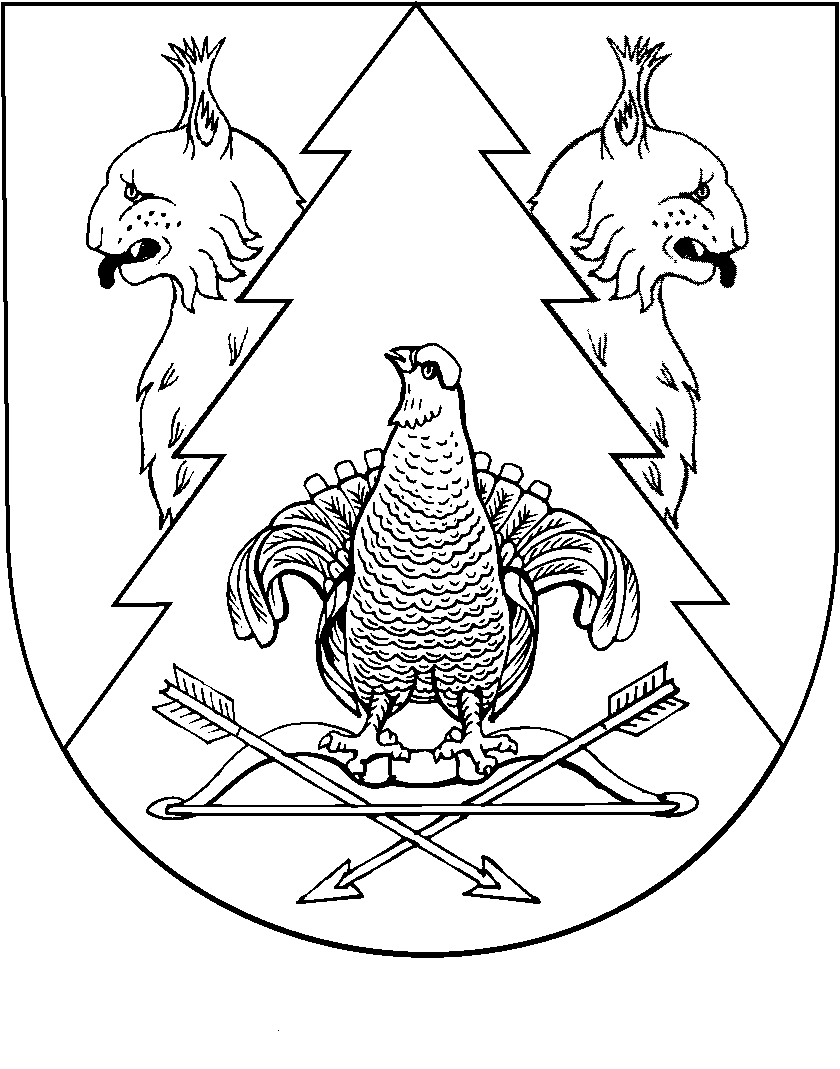 